ContentsLondon Borough of Harrow Pension Fund – Funding Strategy Statement	Page1	Welcome to the London Borough of Harrow pension fund’s funding strategy statement	12	How does the fund calculate employer contributions?	33	What additional contributions may be payable?	74	How does the fund calculate assets and liabilities?	95	What happens when an employer joins the fund?	106	What happens if an employer has a bulk transfer of staff?	127	What happens when an employer leaves the fund?	138	What are the statutory reporting requirements?	15AppendicesAppendix A – The regulatory frameworkAppendix B – Roles and responsibilitiesAppendix C – Risks and controlsAppendix D – Actuarial assumptionsWelcome to the London Borough of Harrow Pension Fund’s funding strategy statement This document sets out the Funding Strategy Statement (FSS) for the London Borough of Harrow Pension Fund. The London Borough of Harrow Pension Fund is administered by the London Borough of Harrow, known as the administering authority. The London Borough of Harrow worked with the fund’s actuary, Hymans Robertson, to prepare this FSS which is effective from [DATE POST CONSULTATION]. There’s a regulatory requirement for the administering authority to prepare an FSS. You can find out more about the regulatory framework in Appendix A. If you have any queries about the FSS, please contact Treasury and Pensions in the first instance at treasurymanagement@harrow.gov.uk. What is the London Borough of Harrow Pension Fund? The London Borough of Harrow Pension Fund is part of the Local Government Pension Scheme (LGPS). You can find more information about the LGPS at www.lgpsmember.org. The administering authority runs the fund on behalf of participating employers, their employees and current and future pensioners. You can find out more about roles and responsibilities in Appendix B.What are the funding strategy objectives?   The funding strategy objectives are to:    take a prudent long-term view to secure the regulatory requirement for long-term solvency, with sufficient funds to pay benefits to members and their dependants use a balanced investment strategy to minimise long-term cash contributions from employers and meet the regulatory requirement for long-term cost efficiencywhere appropriate, ensure stable employer contribution ratesreflect different employers’ characteristics to set their contribution rates, using a transparent funding strategy use reasonable measures to reduce the risk of an employer defaulting on its pension obligations.Who is the FSS for? The FSS is mainly for employers participating in the fund because it sets out how money will be collected from them to meet the fund’s obligations to pay members’ benefits. Different types of employers participate in the fund: Scheduled bodies Employers who are specified in a schedule to the LGPS regulations, including councils and employers like academies and further education establishments. Scheduled bodies must give employees access to the LGPS if they can’t accrue benefits in another pension scheme, such as another public service pension scheme. Designating employers Employers like town and parish councils can join the LGPS through a resolution. If a resolution is passed, the fund can’t refuse entry. The employer then decides which employees can join the scheme.Admission bodies Other employers can join through an admission agreement. The fund can set participation criteria for them and can refuse entry if the requirements aren’t met. This type of employer includes contractors providing outsourced services like cleaning or catering to a scheduled body. Some existing employers may be referred to as community admission bodies (CABs). CABs are employers with a community of interest with another scheme employer. Others may be called transferee admission bodies (TABs), that provide services for scheme employers. These terms aren’t defined under current regulations but remain in common use from previous regulations.How does the funding strategy link to the investment strategy?  The funding strategy sets out how money will be collected from employers to meet the fund’s obligations. Contributions, assets and other income are then invested according to an investment strategy set by the administering authority. The investment strategy is set out in the Fund’s Investment Strategy Statement which can be found on the fund’s website. The funding and investment strategies are closely linked. The fund must be able to pay benefits when they are due – those payments are met from a combination of contributions (through the funding strategy) and asset returns and income (through the investment strategy). If investment returns or income fall short the fund won’t be able to pay benefits, so higher contributions would be required from employers. Does the funding strategy reflect the investment strategy?The funding policy is consistent with the investment strategy. Future investment return expectations are set with reference to the investment strategy, including a margin for prudence which is consistent with the regulatory requirement that funds take a ‘prudent longer-term view’ of funding liabilities (see Appendix A)How is the funding strategy specific to the London Borough of Harrow pension fund?The funding strategy reflects the specific characteristics of the fund employers and its own investment strategy. How does the fund calculate employer contributions? Calculating contribution rates Employee contribution rates are set by the LGPS regulations.Employer contributions are made up of three elements:the primary contribution rate – contributions payable towards future benefits the secondary contribution rate – the difference between the primary rate and the total employer contribution The primary rate also includes an allowance for the fund’s expenses. The fund actuary uses a model to project each employer’s asset share over a range of future economic scenarios. The contribution rate takes each employer’s assets into account as well as the projected benefits due to their members. The value of the projected benefits is worked out using employer membership data and the assumptions in Appendix D.The total contribution rate for each employer is then based on:   the funding target – how much money the fund aims to hold for each employerthe time horizon – the time over which the employer aims to achieve the funding target the likelihood of success – the proportion of modelled scenarios where the funding target is met. This approach takes into account the maturing profile of the membership when setting employer contribution rates.The contribution rate calculationTable 2: contribution rate calculation for individual or pooled employers* Employers participating in the fund under a pass-through agreement will pay a contribution rate as agreed between the contractor and letting authority. Please see the Fund’s policy on pass through (Appendix G) for further information** See Appendix D for further information on funding targets.  Making contribution rates stable  Making employer contribution rates reasonably stable is an important funding objective. Where appropriate, contributions are set with this objective in mind. The fund may adopt a stabilised approach to setting contributions for individual employers, which keeps contribution variations within a pre-determined range from year-to-year.After taking advice from the fund actuary, the administering authority believes a stabilised approach is a prudent longer-term strategy for the fund’s local authority. For the 3 years from 1 April 2023, the contribution rate for the London Borough of Harrow will be frozen at 16.0% plus £6,320,000. Thereafter (from 1 April 2026) the annual increase or decrease in this employer’s contribution rate will not exceed 1.0% of payroll. Stabilisation criteria and limits are reviewed during the valuation process. The administering authority may review them between valuations to respond to membership or employer changes. Reviewing contributions between valuationsThe fund may amend contribution rates between formal valuations, in line with its policy on contribution reviews. The fund’s policy is available in Appendix F. The purpose of any review is to establish the most appropriate contributions. A review may lead to an increase or decrease in contributions. What is contribution rate pooling?  The administering authority operates contribution rate pools for similar types of employers. Contribution rates can be volatile for smaller employers that are more sensitive to individual membership changes – pooling across a group of employers minimises this. In a contribution rate pool, contributions are set to target full funding for the pool as a whole, rather than for individual employers.Employers in a pool maintain their individual funding positions, tracked by the fund actuary. That means some employers may be better funded or more poorly funded than the pool average. If pooled employers used stand-alone funding rather than pooling, their contribution rates could be higher or lower than the pool rate. Setting contributions in this way means that while the fund receives the contributions required, the risk that employers develop a surplus or deficit increases.Pooled employers are identified in the rates and adjustments certificate and only have their pooled contributions certified. Individual contribution rates aren’t disclosed to pooled employers, unless agreed by the administering authority.CABs that are closed to new entrants aren’t usually allowed to enter a pool. If an employer leaves the fund, the required contributions are based on their own funding position rather than the pool average. Cessation terms also apply, which means higher contributions may be required at that point. Administering authority discretion Individual employers may be affected by circumstances not easily managed within the FSS rules and policies. If this happens, the administering authority may adopt alternative funding approaches on a case-by-case basis. Additionally, the administering authority may allow greater flexibility to the employer’s contributions if added security is provided. Flexibility could include things like a reduced contribution rate, extended time horizon, or permission to join a pool. Added security may include a suitable bond, a legally binding guarantee from an appropriate third party, or security over an asset. What additional contributions may be payable? Pension costs – awarding additional pension and early retirement on non ill-health groundsIf an employer awards additional pension as an annual benefit amount, they pay an additional contribution to the fund as a single lump sum.  The amount is set by guidance issued by the Government Actuary’s Department and updated from time to time. If an employee retires before their normal retirement age on unreduced benefits, employers will be asked to pay additional contributions called strain payments. Employers will be asked to make strain payments as a single lump sum. Pension costs – early retirement on ill-health groundsIf a member retires early because of ill-health, their employer must pay a funding strain, which may be a large sum. To mitigate this, employers may choose to use external insurance made available by the fund to manage ill-health early retirement costs. The option to use external insurance was communicated during the consultation phase of this FSS. How does the fund calculate assets and liabilities?How are employer asset shares calculated? The fund adopts a cashflow approach to track individual employer assets.Each fund employer has a notional share of the fund’s assets, which is assessed yearly by the actuary. The actuary starts with assets from the previous year-end, adding cashflows paid in/out and investment returns to give a new year-end asset value. The fund actuary makes a simplifying assumption, that all cashflow and investment returns have been paid uniformly over the year. This assumption means that the sum of all employers’ asset values is slightly different from the whole fund asset total over time. This minimal difference is split between employers in proportion to their asset shares at each triennial valuation. If an employee moves one from one employer to another within the fund, assets equal to the cash equivalent transfer value (CETV) will move from the original employer to the receiving employer’s asset share. Alternatively, if employees move when a new academy is formed or an outsourced contract begins, the fund actuary will calculate assets linked to the value of the liabilities transferring (see section 4.2).   How are employer liabilities calculated?The fund holds membership data for all active, deferred and pensioner members. Based on this data and the assumptions in Appendix D, the fund actuary projects the expected benefits for all members into the future. This is expressed as a single value – the liabilities – by allowing for expected future investment returns. Each employer’s liabilities reflect the experience of their own employees and ex-employees. What is a funding level?An employer’s funding level is the ratio of the market value of asset share against liabilities. If this is less than 100%, the employer has a shortfall: the employer’s deficit. If it is more than 100%, the employer is in surplus. The amount of deficit or surplus is the difference between the asset value and the liabilities value.Funding levels and deficit/surplus values measure a particular point in time, based on a particular set of future assumptions. While this measure is of interest, for most employers the main issue is the level of contributions payable. The funding level does not directly drive contribution rates. See section 2 for further information on rates. What happens when an employer joins the fund?  When can an employer join the fundEmployers can join the fund if they are a new scheduled body or a new admission body.  New designated employers may also join the fund if they pass a designation to do so. On joining, the fund will determine the assets and liabilities for that employer within the Fund.  The calculation will depend on the type of employer and the circumstances of joining.A contribution rate will also be set.  This will be set in accordance with the calculation set out in Section 2, unless alternative arrangements apply (for example, the employer has agreed a pass-through arrangement – see Section 5.3 below).  New academies  New academies (including free schools) join the fund as separate scheduled employers. Only active members of former council schools transfer to new academies. Free schools do not transfer active members from a converting school but must allow new active members to transfer in any eligible service.Liabilities for transferring active members will be calculated (on the ongoing basis) by the fund actuary on the day before conversion to an academy. Liabilities relating to the converting school’s former employees (ie members with deferred or pensioner status) remain with the ceding council. New academies will be allocated an asset share based on the estimated funding level of the ceding council’s active members, having first allocated the council’s assets to fully fund their deferred and pensioner members. This funding level will then be applied to the transferring liabilities to calculate the academy’s initial asset share, capped at a maximum of 100%.The council’s estimated funding level will be based on market conditions on the day before conversion. The fund treats new academies as separate employers in their own right, who are responsible for their allocated assets and liabilities. They won’t be pooled with other employers unless the academy is part of a multi-academy trust (MAT). Where an academy school participates in a MAT, it is the MAT rather than the individual academy school that is the scheme employer and therefore the MAT is responsible for all participating schools’ allocated assets and liabilities. Contribution rates may be certified at individual school level or a common rate certified for all employers in the MAT, depending on what the MAT has agreed with the Fund. At the time of writing, the fund has the following MATs participating:The new academies’ contribution rate is based on the current funding strategy (set out in section 2) and the transferring membership. If an academy leaves one MAT and joins another, all active, deferred and pensioner members transfer to the new MAT.The fund’s policies on academies may change based on updates to guidance from the Department for Levelling Up, Housing and Communities or the Department for Education. Any changes will be communicated and reflected in future funding strategy statements.New admission bodies as a results of outsourcing servicesNew admission bodies usually join the fund because an existing employer (usually a scheduled body like a council or academy) outsources a service to another organisation (a contractor). This involves TUPE transfers of staff from the letting employer to the contractor. The contractor becomes a new participating fund employer for the duration of the contract and transferring employees remain eligible for LGPS membership. At the end of the contract, employees typically revert to the letting employer or a replacement contractor.There is flexibility for outsourcing employers when it comes to pension risk potentially taken on by the contractor.  The fund’s approach is that a new contractor will participate in the fund via a fixed contribution rate (aka “pass through” agreement) with the letting employer.  The Fund’s policy on pass through is detailed in Appendix G.Other new employers There may be other circumstances that lead to a new admission body entering the fund, e.g. set up of a wholly owned subsidiary company by a Local Authority.   Calculation of assets and liabilities on joining and a contribution rate will be carried out allowing for the circumstances of the new employer.  New designated employers may also join the fund. These are usually town and parish councils.  Contribution rates will be set using the same approach as other designated employers in the fund.  Risk assessment for new admission bodiesUnder the LGPS regulations, a new admission body must assess the risks it poses to the fund if the admission agreement ends early, for example if the admission body becomes insolvent or goes out of business. In practice, the fund actuary assesses this because the assessment must be carried out to the administering authority’s satisfaction. After considering the assessment, the administering authority may decide the admission body must provide security, such as a guarantee from the letting employer, an indemnity or a bond. This must cover some or all of the:  strain costs of any early retirements, if employees are made redundant when a contract ends prematurelyallowance for the risk of assets performing less well than expectedallowance for the risk of liabilities being greater than expectedallowance for the possible non-payment of employer and member contributionsadmission body’s existing deficit.What happens if an employer has a bulk transfer of staff? Bulk transfer cases will be looked at individually, but generally: the fund won’t pay bulk transfers greater in value than either the asset share of the transferring employer in the fund, or the value of the liabilities of the transferring members, whichever is lowerthe fund won’t grant added benefits to members bringing in entitlements from another fund, unless the asset transfer is enough to meet the added liabilitiesthe fund may permit shortfalls on bulk transfers if the employer has a suitable covenant and commits to meeting the shortfall in an appropriate period, which may require increased contributions between valuations. What happens when an employer leaves the fund? What is a cessation event? Triggers for considering cessation from the fund are:  the last active member stops participation in the fund. The administering authority, at their discretion, can defer acting for up to three years by issuing a suspension notice. That means cessation won’t be triggered if the employer takes on one or more active members during the agreed time insolvency, winding up or liquidation of the admission bodya breach of the agreement obligations that isn’t remedied to the fund’s satisfaction failure to pay any sums due within the period required failure to renew or adjust the level of a bond or indemnity, or to confirm an appropriate alternative guarantortermination of a deferred debt arrangement (DDA).If no DDA exists, the administering authority will instruct the fund actuary to carry out a cessation valuation to calculate if there is a surplus or a deficit when the fund leaves the scheme.  What happens on cessation? The administering authority must protect the interests of the remaining fund employers when an employer leaves the scheme. The actuary aims to protect remaining employers from the risk of future loss.  The funding target adopted for the cessation calculation is below. These are defined in Appendix D. Where there is no guarantor, cessation liabilities and a final surplus/deficit will usually be calculated using a low-risk basis, which is more prudent than the ongoing participation basis.  The low-risk exit basis is defined in Appendix D.Where there is a guarantor, the guarantee will be considered before the cessation valuation. Where the guarantor is a guarantor of last resort, this will have no effect on the cessation valuation. If this isn’t the case, cessation may be calculated using a basis derived using the same methodology and parameters that was used to calculate liabilities (and the corresponding asset share) on joining the fund. Depending on the guarantee, it may be possible to transfer the employer’s liabilities and assets to the guarantor without crystallising deficits or surplus. This may happen if an employer can’t pay the contributions due and the approach is within guarantee terms. If the fund can’t recover the required payment in full, unpaid amounts will be paid by the related letting authority (in the case of a ceased admission body) or shared between the other fund employers. This may require an immediate revision to the rates and adjustments certificate or be reflected in the contribution rates set at the next formal valuation. The fund actuary charges a fee for cessation valuations and there may be other cessation expenses. Fees and expenses are at the employer’s expense and are deducted from the cessation surplus or added to the cessation deficit. This improves efficiency by reducing transactions between employer and fund.  The cessation policy is set out in Appendix E. What happens if there is a surplus?If the cessation valuation shows the exiting employer has more assets than liabilities – an exit credit – the administering authority can decide how much will be paid back to the employer based on: the surplus amount the proportion of the surplus due to the employer’s contributionsany representations (like risk sharing agreements or guarantees) made by the exiting employer and any employer providing a guarantee or some other form of employer assistance/supportany other relevant factors. The fund’s policy on the payment of exit credits is set out in the cessation policy (Appendix E).How do employers repay cessation debts? If there is a deficit, full payment will usually be expected in a single lump sum or:  spread over an agreed period, if the employer enters into a deferred spreading agreementif an exiting employer enters into a deferred debt agreement, it stays in the fund and pays contributions until the cessation debt is repaid. Payments are reassessed at each formal valuation.  The fund’s policy regarding employer flexibility on exit is set out in the cessation policy (Appendix E).What if an employer has no active members? When employers leave the fund because their last active member has left, they may pay a cessation debt, receive an exit credit or enter a DDA/DSA. Beyond this they have no further obligation to the fund and either:  their asset share runs out before all ex-employees’ benefits have been paid. The other fund employers will be required to contribute to the remaining benefits. The fund actuary will portion the liabilities on a pro-rata basis at successive formal valuations.the last ex-employee or dependant dies before the employer’s asset share is fully run down. The fund actuary will apportion the remaining assets to the other fund employers. What are the statutory reporting requirements? Reporting regulations The Public Service Pensions Act 2013 requires the Government Actuary’s Department to report on LGPS funds in England and Wales after every three-year valuation, in what’s usually called a section 13 report. The report should include confirmation that employer contributions are set at the right level to ensure the fund’s solvency and long-term cost efficiency. SolvencyEmployer contributions are set at an appropriate solvency level if the rate of contribution targets a funding level of 100% over an appropriate time, using appropriate assumptions compared to other funds. Either:  employers collectively can increase their contributions, or the fund can realise contingencies to target a 100% funding levelorthere is an appropriate plan in place if there is, or is expected to be, a reduction in employers’ ability to increase contributions as needed. Long-term cost efficiencyEmployer contributions are set at an appropriate long-term cost efficiency level if the contribution rate makes provision for the cost of current benefit accrual, with an appropriate adjustment for any surplus or deficit. To assess this, the administering authority may consider absolute and relative factors. Relative factors include:comparing LGPS funds with each other the implied deficit recovery periodthe investment return required to achieve full funding after 20 years. Absolute factors include:comparing funds with an objective benchmark the extent to which contributions will cover the cost of current benefit accrual and interest on any deficithow the required investment return under relative considerations compares to the estimated future return targeted by the investment strategythe extent to which contributions paid are in line with expected contributions, based on the rates and adjustment certificate how any new deficit recovery plan reconciles with, and can be a continuation of, any previous deficit recovery plan, allowing for fund experience. These metrics may be assessed by GAD on a standardised market-related basis where the fund’s actuarial bases don’t offer straightforward comparisons.  Appendices Appendix A – The regulatory frameworkA1 Why do funds need a funding strategy statement? The Local Government Pension Scheme (LGPS) regulations require funds to maintain and publish a funding strategy statement (FSS). According to the Department for Levelling Up, Housing and Communities (DLUHC) the purpose of the FSS is to document the processes the administering authority uses to: establish a clear and transparent fund-specific strategy identifying how employers’ pension liabilities are best met going forwardsupport the regulatory framework to maintain as nearly constant employer contribution rates as possibleensure the fund meets its solvency and long-term cost efficiency objectives   take a prudent longer-term view of funding those liabilities.To prepare this FSS, the administering authority has used guidance by the Chartered Institute of Public Finance and Accountancy (CIPFA).  A2 Consultation  Both the LGPS regulations and most recent CIPFA guidance state the FSS should be prepared in consultation with “persons the authority considers appropriate”. This should include ‘meaningful dialogue… with council tax raising authorities and representatives of other participating employers’.The consultation process included issuing a draft version to participating employers and attending an open employers’ forum. Any policy changes from the previous version of the FSS were highlighted to employers during this process.A3 How is the FSS published?The FSS is:published on the administering authority’s websitesent to each participating employerincluded the in full statement or summary in the fund’s annual report and accountssent to members of the local pension boardavailable freely available on request. The FSS is published at https://www.harrowpensionfund.org/.A4 How often is the FSS reviewed?The FSS is reviewed in detail at least every three years as part of the valuation. Amendments may be made before then if there are regulatory or operational changes. Any amendments will be consulted on, agreed by the Pensions Committee and included in the Committee meeting minutes.A5 How does the FSS fit into the overall fund documentation?The FSS is a summary of the fund’s approach to funding liabilities. It isn’t exhaustive – the fund publishes other statements like the statement of investment principles, investment strategy statement, governance strategy and communications strategy. The fund’s annual report and accounts also includes up-to-date fund information. You can see all fund documentation at https://www.harrowpensionfund.org/.Appendix B – Roles and responsibilities B1 The administering authority: operates the fund and follows all Local Government Pension Scheme (LGPS) regulationsmanages any conflicts of interest from its dual role as administering authority and a fund employercollects employer and employee contributions, investment income and other amounts due ensures cash is available to meet benefit payments when duepays all benefits and entitlements invests surplus money like contributions and income which isn’t needed to pay immediate benefits, in line with regulation and the investment strategycommunicates with employers so they understand their obligationssafeguards the fund against employer defaultworks with the fund actuary to manage the valuation process provides information to the Government Actuary’s Department so they can carry out their statutory obligations consults on, prepares and maintains the funding and investment strategy statements  tells the actuary about changes which could affect funding  monitors the fund’s performance and funding, amending the strategy statements as necessary enables the local pension board to review the valuation process.B2 Individual employers: deduct the correct contributions from employees’ paypay all contributions by the due datehave appropriate policies in place to work within the regulatory frameworkmake additional contributions as agreed, for example to augment scheme benefits or early retirement strain tell the administering authority promptly about any changes to circumstances, prospects or membership which could affect future funding.make any required exit payments when leaving the fund.B3 The fund actuary:prepares valuations, including setting employers’ contribution rates, agreeing assumptions, working within FSS and LGPS regulations and appropriately targeting fund solvency and long-term cost efficiencyprovides information to the Government Actuary Department so they can carry out their statutory obligations advises on fund employers, including giving advice about and monitoring bonds or other security prepares advice and calculations around bulk transfers and individual benefits assists the administering authority to consider changes to employer contributions between formal valuations advises on terminating employers’ participation in the fundfully reflects actuarial professional guidance and requirements in all advice. B4 Other parties: internal and external investment advisers ensure the investment strategy statement (ISS) is consistent with the funding strategy statement investment managers, custodians and bankers play their part in the effective investment and dis-investment of fund assets in line with the ISSauditors comply with standards, ensure fund compliance with requirements, monitor and advise on fraud detection, and sign-off annual reports and financial statements governance advisers may be asked to advise the administering authority on processes and working methods internal and external legal advisers ensure the fund complies with all regulations and broader local government requirements, including the administering authority’s own proceduresthe Department for Levelling Up, Housing and Communities, assisted by the Government Actuary’s Department and the Scheme Advisory Board, work with LGPS funds to meet Section 13 requirements.Appendix C – Risks and controls C1 Managing risks The administering authority has a risk management programme to identify and control financial, demographic, regulatory and governance risks. The role of the local pension board is set out in the board terms of reference available at moderngov.Details of the key fund-specific risks and controls are set out in the risk register which is regularly reviewed by the pensions committee and is included in the agenda and papers pack of those meetings.  Please find the agendas and papers at moderngov.C2 Climate risk and TCFD reportingThe fund has considered climate-related risks when setting the funding strategy. The fund included climate scenario stress testing in the contribution modelling exercise for the London Borough of Harrow at the 2022 valuation. The modelling results under the stress tests yielded likelihoods of success that were slightly lower than the core results but were still within risk tolerance levels, particularly given the severity of the stresses applied. The results provided assurance that the modelling approach does not significantly underestimate the potential impact of climate change. The results of these stress tests may be used in future to assist with disclosures prepared in line with Task Force on Climate-Related Financial Disclosures (TCFD) principles.The same stress tests were not applied to the funding strategy modelling for other employers. However, given that the same underlying model is used for all employers and that the London Borough of Harrow makes up the vast majority of the fund’s assets and liabilities, applying the stress tests to all employers was not deemed proportionate at this stage and would not be expected to result in any changes to the agreed contribution plans.Appendix D – Actuarial assumptions  The fund’s actuary uses a set of assumptions to determine the strategy, and so assumptions are a fundamental part of the funding strategy statement. D1 What are assumptions? Assumptions are used to estimate the benefits due to be paid to members. Financial assumptions determine the amount of benefit to be paid to each member, and the expected investment return on the assets held to meet those benefits.  Demographic assumptions are used to work out when benefit payments are made and for how long. The funding target is the money the fund aims to hold to meet the benefits earned to date.Any change in the assumptions will affect the funding target and contribution rate, but different assumptions don’t affect the actual benefits the fund will pay in future.D2 What assumptions are used to set employer contribution rates?The fund doesn’t rely on a single set of assumptions when setting contribution rates, instead using Hymans Robertson’s Economic Scenario Service (ESS) to project each employer’s assets, benefits and cashflows to the end of the funding time horizon. ESS projects future benefit payments, contributions and investment returns under 5,000 possible economic scenarios, using variables for future inflation and investment returns for each asset class, rather than a single fixed value.For any projection, the fund actuary can assess if the funding target is satisfied at the end of the time horizon.  Table: Summary of assumptions underlying the ESS, 31 March 2022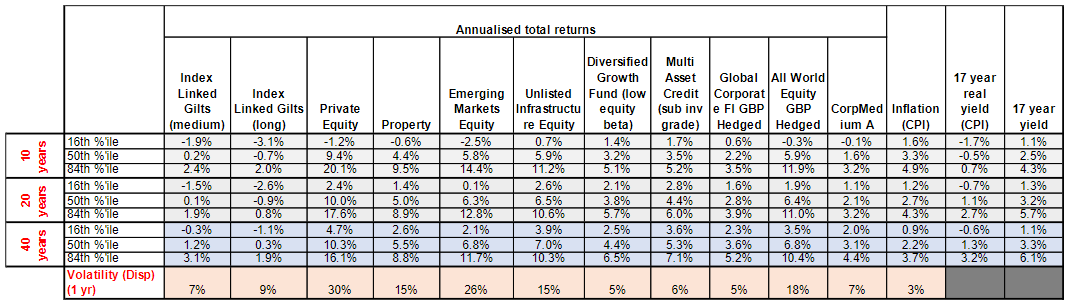 D3 What financial assumptions are used when setting employer contribution rates? Future investment returns and discount rate

The fund uses a risk-based approach to generate assumptions about future investment returns over the funding time horizon, based on the investment strategy. The discount rate is the annual rate of future investment return assumed to be earned on assets after the end of the funding time horizon. The discount rate assumption is set as a margin above the risk-free rate.  Assumptions for future investment returns depend on the funding objective. Pension increases and CARE revaluationDeferment and payment increases to pensions and revaluation of CARE benefits are in line with the Consumer Price Index (CPI) and determined by the regulations. The CPI assumption is based on Hymans Robertson’s ESS model. The median value of CPI inflation from the ESS was 2.7% pa on 31 March 2022.Salary growthThe salary increase assumption at the latest valuation has been set to 1.0% above CPI pa plus a promotional salary scale.D4 What demographic assumptions are used when setting employer contribution rates ? Demographic assumptions are best estimates of future experience. The fund uses advice from Club Vita to set demographic assumptions, as well as analysis and judgement based on the fund’s experience.  Demographic assumptions vary by type of member, so each employer’s own membership profile is reflected in their results. Life expectancy The longevity assumptions are a bespoke set of VitaCurves produced by detailed analysis and tailored to fit the fund’s membership profile.   Allowance has been made for future improvements to mortality, in line with the 2021 version of the continuous mortality investigation (CMI) published by the actuarial profession. The starting point has been adjusted by +0.25% to reflect the difference between the population-wide data used in the CMI and LGPS membership. A long-term rate of mortality improvements of 1.5% pa applies. The smoothing parameter used in the CMI model is 7.0. There is little evidence currently available on the long-term effect of Covid-19 on life expectancies. To avoid an undue impact from recently mortality experience on long-term assumptions, no weighting has been placed on data from 2020 and 2021 in the CMI. D3 Rates for demographic assumptions
Males 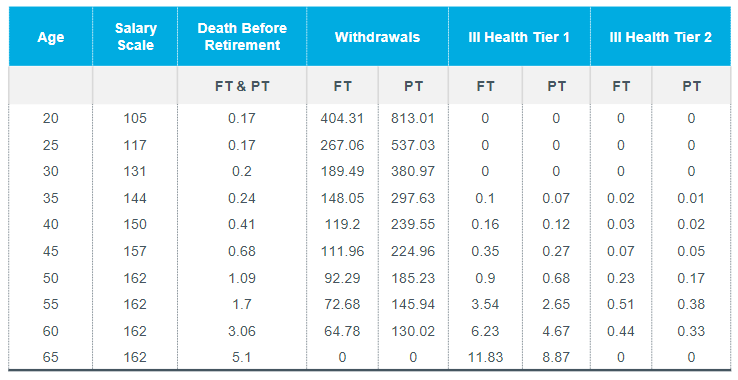 Females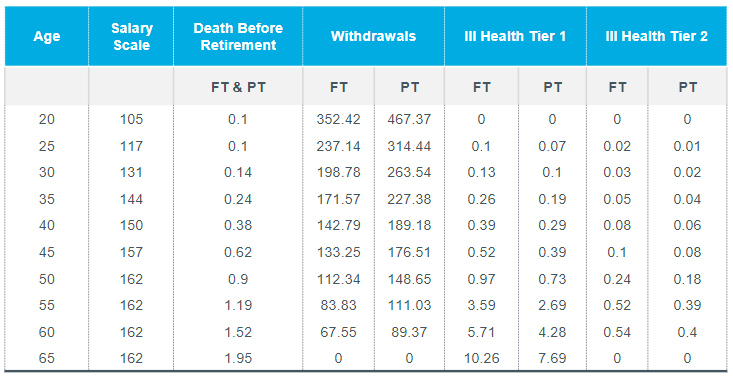 D5 What assumptions apply in a cessation valuation following an employer’s exit from the fund? Admission bodies with no guarantorWhere there is no guarantor, the low-risk exit basis will apply.The financial and demographic assumptions underlying the low-risk exit basis are explained below:The discount rate is set equal to the annualised yield on long dated government bonds at the cessation date, with a 0% margin.  This was 1.7% pa on 31 March 2022.The market implied CPI assumption is derived as the difference between the yields on long dated fixed interest and index linked government bonds less 1.0% pa until 2030 and 0.1% pa thereafter.Life expectancy assumptions are those used to set contribution rates, with one adjustment.  A higher long-term rate of mortality improvements of 1.75% pa is assumed. Admission bodies with a guarantorWhere there is a guarantor (e.g. in the case of contractors where the local authority guarantees the contractor’s admission in the fund), the financial and demographic assumptions adopted for a cessation valuation will be derived in the same way as was used to allocate assets when the admission body joined the fund, updated for market conditions at the employer’s cessation date. Appendix E – Policy on cessations  London Borough of Harrow Pension FundPolicy on cessationsIntroductionThe purpose of this policy is to set out the administering authority’s approach to dealing with circumstances where a scheme employer leaves the fund and becomes an exiting employer (a cessation event).It should be noted that this policy is not exhaustive. Each cessation will be treated on a case-by-case basis, however certain principles will apply as governed by the regulatory framework (see below) and the fund’s discretionary policies.Aims and ObjectivesThe administering authority’s aims and objectives related to this policy are as follows:To confirm the approach for the treatment and valuation of liabilities for employers leaving the fund.To provide information about how the fund may apply its discretionary powers when managing employer cessations.To outline the responsibilities of (and flexibilities for) exiting employers, the administering authority, the actuary and, where relevant, the original ceding scheme employer (usually a letting authority).BackgroundAs described in Section 7 of the Funding Strategy Statement (FSS), a scheme employer may become an exiting employer when a cessation event is triggered e.g. when the last active member stops participating in the fund.  On cessation from the fund, the administering authority will instruct the fund actuary to carry out a valuation of assets and liabilities for the exiting employer to determine whether a deficit or surplus exists. The fund has full discretion over the repayment terms of any deficit, and the extent to which any surplus results in the payment of an exit credit.Guidance and regulatory framework The Local Government Pension Scheme Regulations 2013 (as amended) contain relevant provisions regarding employers leaving the fund (Regulation 64) and include the following:Regulation 64 (1) – this regulation states that, where an employing authority ceases to be a scheme employer, the administering authority is required to obtain an actuarial valuation of the liabilities of current and former employees as at the termination date.  Further, it requires the Rates & Adjustments Certificate to be amended to show the revised contributions due from the exiting employerRegulation 64 (2) – where an employing authority ceases to be a scheme employer, the administering authority is required to obtain an actuarial valuation of the liabilities of current and former employees as at the exit date.  Further, it requires the Rates & Adjustments Certificate to be amended to show the exit payment due from the exiting employer or the excess of assets over the liabilities in the fund. Regulation 64 (2ZAB) – the administering authority must determine the amount of an exit credit, which may be zero, taking into account the factors specified in paragraph (2ZC) and must: Notify its intention to make a determination to-The exiting employer and any other body that has provided a guarantee to the Exiting EmployerThe scheme employer, where the exiting employer is a body that participated in the Scheme as a result of an admission agreement Pay the amount determined to that exiting employer within six months of the exit date, or such longer time as the administering authority and the exiting employer agree.Regulation (2ZC) – In exercising its discretion to determine the amount of any exit credit, the administering authority must have regard to the following factors-The extent to which there is an excess of assets in the fund relating to that employer in paragraph (2)(a)The proportion of this excess of assets which has arisen because of the value of the employer’s contributionsAny representations to the administering authority made by the exiting employer and, where that employer participates in the scheme by virtue of an admission agreement, any body listed in paragraphs (8)(a) to (d)(iii) of Part 3 to Schedule 2 of the Regulations: andAny other relevant factorsRegulation 64 (2A) & (2B)– the administering authority, at its discretion, may issue a suspension notice to suspend payment of an exit amount for up to three years, where it reasonably believes the exiting employer is to have one or more active members contributing to the fund within the period specified in the suspension notice.Regulation 64 (3) – in instances where it is not possible to obtain additional contributions from the employer leaving the Fund or from the bond/indemnity or guarantor, the contribution rate(s) for the appropriate scheme employer or remaining fund employers may be amended. Regulation 64 (4) – where it is believed a scheme employer may cease at some point in the future, the administering authority may obtain a certificate from the fund actuary revising the contributions for that employer, with a view to ensuring that the assets are expected to be broadly equivalent to the exit payment that will be due.Regulation 64 (5) – following the payment of an exit payment to the Fund, no further payments are due to the fund from the exiting employer. Regulation 64 (7A-7G) – the administering authority may enter into a written deferred debt agreement, allowing the employer to have deferred employer status and to delay crystallisation of debt despite having no active members.Regulation 64B (1) – the administering authority may set out a policy on spreading exit payments.In addition to the 2013 Regulations summarised above, Regulation 25A of the Local Government Pension Scheme (Transitional Provisions, Savings and Amendment) Regulations 2014 (“the Transitional Regulations”) give the fund the ability to levy a cessation debt on employers who have ceased participation in the fund (under the previous regulations) but for whom a cessation valuation was not carried out at the time. This policy document describes how the fund expects to deal with any such cases.This policy also reflects statutory guidance from the Department for Levelling Up, Housing and Communities on preparing and maintaining policies relating to employer exits. Interested parties may want to refer to an accompanying guide that has been produced by the Scheme Advisory Board.These regulations relate to all employers in the fund.       Statement of Principles This Statement of Principles covers the fund’s approach to exiting employers.  Each case will be treated on its own merits but in general:it is the fund’s policy that the determination of any surplus or deficit on exit should aim to minimise, as far as is practicable, the risk that the remaining, unconnected employers in the Fund have to make contributions in future towards meeting the past service liabilities of current and former employees of employers leaving the fund.the fund’s preferred approach is to request the full payment of any exit debt (an exit payment), which is calculated by the actuary on the appropriate basis (as per Section 7 of the FSS and Section 3.1 below).  This would extinguish any liability to the fund by the exiting employer.the fund’s key objective is to protect the interests of the fund, which is aligned to protecting the interests of the remaining employers. A secondary objective is to consider the circumstances of the exiting employer in determining arrangements for the recovery of the exit debt.PoliciesOn cessation, the administering authority will instruct the fund actuary to carry out a cessation valuation to determine whether there is any deficit or surplus as defined in Section 4.3 of the FSS.Where there is a deficit, payment of this amount in full would normally be sought from the exiting employer.   The fund’s normal policy is that this cessation debt is paid in full in a single lump sum within 28 days of the employer being notified.  However, the fund will consider written requests from employers to spread the payment over an agreed period, in the exceptional circumstance where payment of the debt in a single immediate lump sum could be shown by the employer to be materially detrimental to the employer’s financial situation (see 3.2 Repayment flexibility on exit payments below).In circumstances where there is a surplus, the administering authority will determine, at its sole discretion, the amount of exit credit (if any) to be paid to the exiting employer (see 3.3 Exit credits below).  Approach to cessation calculations Cessation valuations are carried out on a case-by-case basis at the sole discretion of the fund depending on the exiting employer’s circumstances.  However, in general the following broad principles and assumptions may apply, as described in Section 7.2 of the FSS and summarised below:1Cessation is assumed not to be generally possible, as Scheduled Bodies are legally obliged to participate in the LGPS.  In the rare event of cessation occurring (e.g. machinery of Government changes), these cessation principles would apply. 2Where a TAB has taken, in the view of the administering authority, action that has been deliberately designed to bring about a cessation event (e.g. stopping future accrual of LGPS benefits), then the cessation valuation will be carried out on a low-risk basis.Cessation of academies and multi-academy trusts (MATs)A cessation event will occur if a current academy or MAT ceases to exist as an entity or an employer in the fund. The cessation treatment will depend on the circumstances:If the cessation event occurs due to an academy or MAT merging with another academy or MAT within the fund, all assets and liabilities from each of the merging entities will be combined and will become the responsibility of the new merged entity. If the MAT is split into more than one new or existing employers within the fund, the actuary will calculate a split of the assets and liabilities to be transferred from the exiting employer to the new employers.  The actuary will use their professional judgement to determine an appropriate and fair methodology for this calculation in consultation with the administering authority.  In all other circumstances, and following payment of any cessation debt, section 7.5 of the FSS would apply. Repayment flexibility on exit paymentsDeferred spreading arrangement (DSA)The fund will consider written requests from exiting employers to spread an exit payment over an agreed period, in the exceptional circumstance where payment of the debt in a single immediate lump sum could be shown by the employer to be materially detrimental to the employer’s financial situation.In this exceptional case, the fund’s policy is:The agreed spread period is no more than three years, but the fund could use its discretion to extend this period in extreme circumstances.The fund may consider factors such as the size of the exit payment and the financial covenant of the exiting employer in determining an appropriate spreading period. The exiting employer may be asked to provide the administering authority with relevant financial information such as a copy of its latest accounts, sources of funding, budget forecasts, credit rating (if any) etc. to help in this determination.Payments due under the DSA may be subject to an interest charge.The fund will only consider written requests within six months of the employer exiting the fund. The exiting employer would be required to provide the fund with detailed financial information to support its request.The Fund would take into account the amount of any security offered and seek actuarial, covenant and legal advice in all cases.The Fund proposes a legal document, setting out the terms of the exit payment agreement, would be prepared by the fund and signed by all relevant parties prior to the payment agreement commencing.The terms of the legal document should include reference to the spreading period, the annual payments due, interest rates applicable, other costs payable and the responsibilities of the exiting employer during the exit spreading period.Any breach of the agreed payment plan would require payment of the outstanding cessation amount immediately.Where appropriate, cases may be referred to the Pensions Committee for consideration and considered on its individual merit. Decisions may be made by the Chair in consultation with officers if an urgent decision is required between Committee meetings.Deferred debt agreement (DDA)The fund’s preferred policy is for the spreading of payments, as detailed above, to be followed in the exceptional circumstances where an exiting employer is unable to pay the required cessation payment as a lump sum in full.  However, in the event that spreading of payments will create a high risk of bankruptcy for the exiting employer, the fund may exercise its discretion to set up a deferred debt agreement as described in Regulation 64 (7A)).  The employer must meet all requirements on Scheme employers and pay the secondary rate of contributions as determined by the Fund actuary until the termination of the DDA.The Administering Authority may consider a DDA in the following circumstances: The employer requests the Fund consider a DDA.The employer is expected to have a deficit if a cessation valuation was carried out.The employer is expected to be a going concern. The covenant of the employer is considered sufficient by the administering authority.The Administering Authority will normally require: A legal document to be prepared, setting out the terms of the DDA and signed by all relevant parties prior to the arrangement commencing.(including details of the time period of the DDA, the annual payments due, the frequency of review and the responsibilities of the employer during the period).Relevant financial information for the employer such as a copy of its latest accounts, sources of funding, budget forecasts, credit rating (if any) to support its covenant assessment.Security be put in place covering the employer’s deficit on their cessation basis and the Fund will seek actuarial, covenant and legal advice in all cases.Regular monitoring of the contribution requirements and security requirementsAll costs of the arrangement are met by the employer, such as the cost of advice to the fund, ongoing monitoring or the arrangement and correspondence on any ongoing contribution and security requirements.A DDA will normally terminate on the first date on which one of the following events occurs:The employer enrols new active fund members. The period specified, or as varied, under the DDA elapses. The take-over, amalgamation, insolvency, winding up or liquidation of the employer.The administering authority serves a notice on the employer that the Administering Authority is reasonably satisfied that the employer’s ability to meet the contributions payable under the DDA has weakened materially or is likely to weaken materially in the next 12 months.The Fund actuary assesses that the employer has paid sufficient secondary contributions to cover all (or almost all) of the exit payment due if the employer becomes an exiting employer on the calculation date (i.e. employer is now largely fully funded on their low risk basis).The Fund actuary assesses that the employer’s value of liabilities has fallen below an agreed de minimis level and the employer becomes an exiting employer on the calculation date.The employer requests early termination of the agreement and settles the exit payment in full as calculated by the fund actuary on the calculation date (i.e. the employer pays their outstanding cessation debt on their cessation basis).On the termination of a DDA, the employer will become an exiting employer and a cessation valuation will be completed in line with this policy.Exit creditsThe administering authority’s entitlement to determine whether exit credits are payable in accordance with these provisions shall apply to all employers ceasing their participation in the fund after 14 May 2018.  This provision therefore is retrospectively effective to the same extent as provisions of the Local Government Pension Scheme (Amendment) Regulations 2020.  The administering authority may determine the amount of exit credit payable to be zero, however, in making a determination, the Administering Authority will take into account the following factors. the extent to which there is an excess of assets in the fund relating to the employer over and above the liabilities specified.the proportion of the excess of assets which has arisen because of the value of the employer’s contributions.any representations to the Administering Authority made by the exiting employer, guarantor, ceding Scheme Employer (usually the Letting Authority) or by a body which owns, funds or controls the exiting employer; or in some cases, the Secretary of State.any other relevant factors Admitted bodiesNo exit credit will normally be payable in respect of admissions who joined the Fund before 14 May 2018 unless it is subject to a risk sharing arrangement as per paragraph iii) below.  Prior to this date, the payment of an exit credit was not permitted under the Regulations and this will have been reflected in the commercial terms agreed between the admission body and the letting authority/awarding authority/ceding employer. This will also apply to any pre-14 May 2018 admission which has been extended or ‘rolled over’ beyond the initial expiry date and on the same terms that applied on joining the fund.No exit credit will normally be payable to any admission body who participates in the fund via the mandated pass-through approach.  For the avoidance of doubt, whether an exit credit is payable to any admission body who participates in the fund via the “Letting employer retains pre-contract risks” route is subject to its risk sharing arrangement, as per paragraph iii) below.The fund will make an exit credit payment in line with any contractual or risk sharing agreements which specifically covers the ownership of exit credits/cessation surpluses or if the admission body and letting authority have agreed any alternative approach (which is consistent with the Regulations and any other legal obligations).  This information, which will include which party is responsible for which funding risk, must be presented to the fund in a clear and unambiguous document with the agreement of both the admission body and the letting authority/awarding authority/ceding employer and within one month (or such longer time as may be agreed with the administering authority) of the admission body ceasing participation in the Fund.In the absence of this information or if there is any dispute from either party with regards interpretation of contractual or risk sharing agreements as outlined in c), the fund will withhold payment of the exit credit until such disputes are resolved and the information is provided to the administering authority.Where a guarantor arrangement is in place, but no formal risk-sharing arrangement exists, the fund will consider how the approach to setting contribution rates payable by the admission body during its participation in the fund reflects which party is responsible for funding risks. This decision will inform the determination of the value of any exit credit payment.  If the admission agreement ends early, the fund will consider the reason for the early termination, and whether that should have any relevance on the fund’s determination of the value of any exit credit payment.  In these cases, the fund will consider the differential between employers’ contributions paid (including investment returns earned on these monies) and the size of any cessation surplus.If an admitted body leaves on a low risk basis (because no guarantor is in place), then any exit credit will normally be paid in full to the employer.The decision of the fund is final in interpreting how any arrangement described under iii), v), vi) and vii) applies to the value of an exit credit payment.Scheduled bodies and designating bodiesWhere a guarantor arrangement is in place, but no formal risk-sharing arrangement exists, the fund will consider how the approach to setting contribution rates payable by the employer during its participation in the fund reflects which party is responsible for funding risks. This decision will inform the determination of the value of any exit credit payment.Where no formal guarantor or risk-sharing arrangement exists, the fund will consider how the approach to setting contribution rates payable by the employer during its participation in the fund reflects the extent to which it is responsible for funding risks. This decision will inform the determination of the value of any exit credit payment.The decision of the fund is final in interpreting how any arrangement described under i) and ii) applies to the value of an exit credit payment.If a scheduled body or designating body becomes an exiting employer due to a reorganisation, merger or take-over, then no exit credit will be paid.If a scheduled body or resolution body leaves on a low-risk basis (because no guarantor is in place), then any exit credit will normally be paid in full to the employer.GeneralThe fund will advise the exiting employer as well as the letting authority and/or other relevant scheme employers of its decision to make an exit credit determination under Regulation 64.Subject to any risk sharing or other arrangements and factors discussed above, when determining the cessation funding position the fund will generally make an assessment based on the value of contributions paid by the employer during their participation, the assets allocated when they joined the fund and the respective investment returns earned on both.The fund will also factor in if any contributions due or monies owed to the fund remain unpaid by the employer at the cessation date.  If this is the case, the fund’s default position will be to deduct these from any exit credit payment.The final decision will be made by the pension manager, in conjunction with advice from the fund’s actuary and/or legal advisors where necessary, in consideration of the points held within this policy.The fund accepts that there may be some situations that are bespoke in nature and do not fall into any of the categories above. In these situations the fund will discuss its approach to determining an exit credit with all affected parties.  The decision of the fund in these instances is final. The guidelines above at point v) in the ‘Admitted bodies’ section, and at points i) and ii) in the ‘Scheduled bodies and designating bodies’ section, make reference to the Fund ‘considering the approach to setting contribution rates during the employer’s participation’. The different funding approaches, including the parameters used and how these can vary based on employer type, are covered in detail in Table 2 (section 2.2) in the FSS. Considering the approach taken when setting contribution rates of the exiting employer may help the fund to understand the extent to which the employer is responsible for funding the underlying liabilities on exit. For example, if contribution rates have always been based on ongoing assumptions then this may suggest that these are also appropriate assumptions for exit credit purposes (subject to the other considerations outlined within this policy). Equally, a shorter than usual funding time horizon or lower than usual probability of success parameter may reflect underlying commercial terms about how responsibility for pension risks is split between the employer and its guarantor. For the avoidance of doubt, each exiting employer will be considered in the round alongside the other factors mentioned above.None of the above should be considered as fettering the fund’s discretionary decision, instead it is an indication of how decisions are likely to be made. However it is important to bear in mind that each and every potential exit credit case will be considered by the administering authority on its own merits, and the administering authority will make its discretionary decision on that basis.Disputes In the event of any dispute or disagreement on the amount of any exit credit paid and the process by which that has been considered, the appeals and adjudication provisions contained in Regulations 74-78 of the LGPS Regulations 2013 would apply.Practicalities and processResponsibilities of ceasing employersAn employer which is aware that its participation in the fund is likely to come to an end must:advise the fund, in writing, of the likely ending of its participation (either within the terms of the admission agreement in respect of an admission body (typically a 3 month notice period is required) or otherwise as required by the Regulations for all other scheme employers).  It should be noted that this includes closed employers where the last employee member is leaving (whether due to retirement, death or otherwise leaving employment).provide any relevant information on the reason for leaving the Fund and, where appropriate, contact information in the case of a take-over, merger or insolvency.provide all other information and data requirements as requested by the Administering Authority which are relevant, including in particular any changes to the membership which could affect the liabilities (e.g. salary increases and early retirements) and an indication of what will happen to current employee members on cessation (e.g. will they transfer to another Fund employer, will they cease to accrue benefits within the Fund, etc.).Responsibilities of Administering AuthorityThe administering authority will:gather information as required, including, but not limited to, the following:details of the cessation - the reason the employer is leaving the fund (i.e. end of contract, insolvency, merger, machinery of government changes, etc.) and any supporting documentation that may have an effect on the cessation.complete membership data for the outgoing employer and identify changes since the previous formal valuation.the likely outcome for any remaining employee members (e.g. will they be transferred to a new employer, or will they cease to accrue liabilities in the Fund).identify the party that will be responsible for the employer’s deficit on cessation (i.e. the employer itself, an insurance company, a receiver, another Fund employer, guarantor, etc.).commission the fund actuary to carry out a cessation valuation under the appropriate regulation.where applicable, discuss with the employer the possibility of paying adjusted contribution rates that target a 100% funding level by the date of cessation through increased contributions in the case of a deficit on the cessation basis or reduced contributions in respect of a surplus.where applicable, liaise with the original ceding employer or guarantor and ensure it is aware of its responsibilities, in particular for any residual liabilities or risk associated with the outgoing employer’s membership.having taken actuarial advice, notify the employer and other relevant parties in writing of the payment required in respect of any deficit on cessation and pursue payment.Payment of an exit creditIf the actuary determines that there is an excess of assets over the liabilities at the cessation date, the administering authority will act in accordance with the exit credit policy above.  If payment is required, the administering authority will advise the exiting employer of the amount due to be repaid and seek to make payment within six months of the exit date. However, in order to meet the six month timeframe, the administering authority requires prompt notification of an employers’ exit and all data requested to be provided in a timely manner. The administering authority is unable to make any exit credit payment until it has received all data requested.At the time this policy was produced, the fund has been informed by HMRC that exit credits are not subject to tax, however all exiting employers must seek their own advice on the tax and accounting treatment of any exit credit.Responsibilities of the actuaryFollowing commission of a cessation valuation by the administering authority, the fund actuary will: calculate the surplus or deficit attributable to the outgoing employer on an appropriate basis, taking into account the principles set out in this policy.provide actuarial advice to the administering authority on how any cessation deficit should be recovered, giving consideration to the circumstances of the employer and any information collected to date in respect to the cessation. where appropriate, advise on the implications of the employer leaving on the remaining fund employers, including any residual effects to be considered as part of triennial valuations.   Related PoliciesThe fund’s approach to exiting employers is set out in the FSS, specifically “Section 7 – What happens when an employer leaves the fund?”The approach taken to set the actuarial assumptions for cessation valuations is set out in Appendix D of the FSS.Appendix F – Policy on contribution reviewsLondon Borough of Harrow Pension FundPolicy on contribution reviews IntroductionThe purpose of this policy is to set out the administering authority’s approach to reviewing contribution rates between triennial valuations. It should be noted that this statement is not exhaustive and individual circumstances may be taken into consideration where appropriate.Aims and objectivesThe administering authority’s aims and objectives related to this policy are as follows: To provide employers with clarity around the circumstances where contribution rates may be reviewed between valuations.To outline specific circumstances where contribution rates will not be reviewed.BackgroundThe Fund may amend contribution rates between valuations for ‘significant change’ to the liabilities or covenant of an employer. Such reviews may be instigated by the fund or at the request of a participating employer.Any review may lead to a change in the required contributions from the employer.Guidance and regulatory frameworkRegulation 64 of the Local Government Pension Scheme Regulations 2013 (as amended) sets out the way in which LGPS funds should determine employer contributions, including the following;Regulation 64 (4) – allows the administering authority to review the contribution rate if it becomes likely that an employer will cease participation in the fund, with a view to ensuring that the employer is fully funded at the expected exit date.Regulation 64A - sets out specific circumstances where the administering authority may revise contributions between valuations (including where a review is requested by one or more employers). This policy also reflects statutory guidance from the Department for Levelling Up, Housing and Communities on preparing and maintaining policies relating to the review of employer contributions. Interested parties may want to refer to an accompanying guide that has been produced by the Scheme Advisory Board.Statement of principlesThis statement of principles covers review of contributions between valuations. Each case will be treated on its own merits, but in general:The administering authority reserves the right to review contributions in line with the provisions set out in the LGPS Regulations.The decision to make a change to contribution rates rests with the administering authority, subject to consultation with employers during the review period.Full justification for any change in contribution rates will be provided to employers.Advice will be taken from the fund actuary in respect of any review of contribution rates.Any revision to contribution rates will be reflected in the Rates & Adjustment certificate.PolicyCircumstances for reviewThe fund would consider the following circumstances as a potential trigger for review: in the opinion of an administering authority there are circumstances which make it likely that an employer (including an admission body) will become an exiting employer sooner than anticipated at the last valuation;an employer is approaching exit from the fund within the next two years and before completion of the next triennial valuation; there are changes to the benefit structure set out in the LGPS Regulations which have not been allowed for at the last valuation;it appears likely to the administering authority that the amount of the liabilities arising or likely to arise for an employer or employers has changed significantly since the last valuation;it appears likely to the administering authority that there has been a significant change in the ability of an employer or employers to meet their obligations (e.g. a material change in employer covenant, or provision of additional security); it appears to the administering authority that the membership of the employer has changed materially such as bulk transfers, significant reductions to payroll or large-scale restructuring; or where an employer has failed to pay contributions or has not arranged appropriate security as required by the administering authority.Employer requests The administering authority will also consider a request from any employer to review contributions where the employer has undertaken to meet the costs of that review and sets out the reasoning for the review (which would be expected to fall into one of the above categories, such as a belief that their covenant has changed materially, or they are going through a significant restructuring impacting their membership).The administering authority will require additional information to support a contribution review made at the employer’s request.  The specific requirements will be confirmed following any request and this is likely to include the following:a copy of the latest accounts; details of any additional security being offered (which may include insurance certificates);budget forecasts; and/orinformation relating to sources of funding.The costs incurred by the administering authority in carrying out a contribution review (at the employer’s request) will be met by the employer. These will be confirmed upfront to the employer prior to the review taking place.Other employersWhen undertaking any review of contributions, the administering authority will also consider the impact of a change to contribution rates on other fund employers. This will include the following factors:The existence of a guarantor.The amount of any other security held.The size of the employer’s liabilities relative to the whole fund.The administering authority will consult with other fund employers as necessary.Effect of market volatility Except in circumstances such as an employer nearing cessation, the administering authority will not consider market volatility or changes to asset values as a basis for a change in contributions outside a formal valuation. DocumentationWhere revisions to contribution rates are necessary, the fund will provide the employer with a note of the information used to determine these, including:Explanation of the key factors leading to the need for a review of the contribution rates, including, if appropriate, the updated funding position.A note of the new contribution rates and effective date of these.Date of next review.Details of any processes in place to monitor any change in the employer’s circumstances (if appropriate), including information required by the administering authority to carry out this monitoring. The Rates & Adjustments certificate will be updated to reflect the revised contribution rates.Related PoliciesThe fund’s approach to setting employer contribution rates is set out in the Funding Strategy Statement, specifically “Section 2 – How does the fund calculate employer contributions?”.Appendix G – Policy on pass throughLondon Borough of Harrow Pension FundPolicy on pass-throughIntroductionThe purpose of this policy is to set out the administering authority’s approach to admitting new contractors into the fund on a pass-through basis. It should be noted that this statement is not exhaustive and individual circumstances may be taken into consideration where appropriate.Aims and objectivesThe administering authority’s aims and objectives related to this policy are as follows: To set out the fund’s approach to admitting new contractors, including the calculation of contribution rates and how risks are shared under the pass-through arrangement. To outline the process for admitting new contractors into the fund.BackgroundEmployees outsourced from local authorities, police and fire authorities or from independent schools (generally academies, regulated by the Department for Education) must be offered pension benefits that are the same, better than, or count as being broadly comparable to, the Local Government Pension Scheme (as per the Best Value Authorities Staff Transfer (Pensions) Direction 2007). This is typically achieved by employees remaining in the LGPS and the new employer becoming an admitted body to the Fund and making the requisite employer contributions. Pass-through is an arrangement whereby the letting authority (the local authority or the independent school) retains the main risks of fluctuations in the employer contribution rate during the life of the contract, and the risk that the employer’s assets may be insufficient to meet the employees’ pension benefits at the end of the contract.Guidance and regulatory frameworkThe Local Government Pension Scheme Regulations 2013 (as amended) set out the way in which LGPS funds should determine employer contributions and contain relevant provisions regarding the payment of these, including the following:Schedule 2 Part 3 sets out the entities eligible to join the fund as an admitted body, their key responsibilities as an admitted body and the requirements of the admission agreement.Regulation 67 – sets out the requirement for employers to pay contributions in line with the Rates and Adjustments (R&A) certificate and provides a definition of the primary rate.Regulation 64 - covers the requirements for a cessation valuation following the exit of a participating employer from the fund.Statement of principlesThis statement of principles covers the admission of new contractors to the fund on a pass-through basis. Each case will be treated on its own merits, but in general:Pass-through is the default approach for the admission of all new contractors to the fund from the effective date of this policy. For the avoidance of doubt, this would apply to contracts established by councils and academy trusts (“the letting authority”).The contractor’s pension contribution rate is will be as set out in Section 3.2 below. The letting authority retains responsibility for variations in funding level, for instance due to investment performance, changes in market conditions, longevity, and salary experience under its pass-through arrangement, irrespective of the size of the outsourcing.The contractor will meet the cost of additional liabilities arising from (non-ill health) early retirements, augmentations and above average pay increases.Ill health experience will be pooled with the letting authority and no additional strain payments will be levied on the contractor in respect of ill health retirements.The contractor will not be required to obtain an indemnity bond.There will be no notional transfer of assets to the contractor within the Fund. This means that all assets and liabilities relating to the contractor’s staff will remain the responsibility of the letting authority during the period of participation.At the end of the contract (or when there are no longer any active members participating in the fund, for whatever reason), the admission agreement will cease and no further payment will be required from the contractor (or the letting authority) to the fund, save for any outstanding regular contributions and/or invoices relating to the cost of early retirement strains, augmentations and/or salary experience. Likewise, no “exit credit” payment will be required from the Fund to the contractor (or letting authority).The terms of the pass though agreement will be documented by way of the admission agreement between the administering authority, the letting authority, and the contractor.All existing admission agreements are unaffected by this policy. The principles outlined above are the default principles which will apply; however, the letting authority may request the specific details of a particular agreement to differ from the principles outlined above. The administering authority is not obliged to agree to a departure from the principles set out in this policy but will consider such requests and engage with the letting authority to reach agreement.Policy and processComplianceAdherence to this policy is the responsibility of the relevant responsible service manager for any given outsourcing.The administering authority and the fund actuary must always be notified that an outsourcing has taken place, regardless of the number of members involved. Contribution ratesThe contractor’s pension contribution rate is set equal to the contribution rate of the letting employer as at the date the contractor is admitted to the fund. This contribution rate will remain fixed until the end of the contractor’s participation in the fund.  Risk sharing and cessation valuationThe letting authority will retain the risk of the contractor becoming insolvent during the period of admission and so no indemnity bond will be required from contractors participating in the Fund on a pass-through basis. The letting authority is effectively guaranteeing the contractor’s participation in the fund.A cessation valuation is required when a contractor no longer has any active members in the fund. This could be due to a contract coming to its natural end, insolvency of a contractor or the last active member leaving employment or opting out of the LGPS. Where a pass-through arrangement is in place, the fund assets and liabilities associated with outsourced employees are retained by the letting authority. At the end of the admission, the cessation valuation will therefore record nil assets and liabilities for the ceasing employer and therefore that no cessation debt or exit credit is payable to or from the Fund. The contractor will be required to pay any outstanding regular contributions and/or unpaid invoices relating to the cost of (non-ill health) early retirement strains and/or augmentations at the end of the contract.However, in some circumstances, the winning bidder will be liable for additional pension costs that arise due to items over which it exerts control. The risk allocation is as follows:* The letting authority will only cover the cost of ill-health early retirements where these have been signed off by the letting authority’s independent registered medical practitioner (IRMP).  Failure to do this may expose the contractor to strain costs on ill-health early retirements.Accounting valuationsAccounting for pensions costs is a responsibility for individual employers.It is the administering authority’s understanding that contractors may be able to account for such pass-through admissions on a defined contribution basis and therefore no formal FRS102 / IAS19 report may be required (contractors are effectively paying a fixed rate and are largely indemnified from the risks inherent in providing defined benefit pensions). As the letting authority retains most of the pension fund risk relating to contractors, it is the administering authority’s understanding that these liabilities (and assets) should be included in the letting authority’s FRS102 / IAS19 disclosures. The administering authority expect employers to seek approval to the treatment of pension costs from their auditor.ApplicationLetting authorities may request terms which differ from those set out in this policy and any such request will be considered by the Administering authority.All existing admission agreements (i.e. which commenced prior to the effective date of this policy) are unaffected by this policy. ProcessThe procurement department at each letting authority that has responsibility for staff/service outsourcing must be advised of this policy. The process detailed below must be adhered to by the letting authority and (where applicable) the winning bidder.Tender Notification - The letting authority must publicise this pass-through policy as part of its tender process to bidders. This should confirm that the winning bidder will not be responsible for ensuring that the liabilities of outsourced employees are fully funded at the end of the contract, and that the winning bidder will only be responsible for paying contributions to the fund during the period of participation and meeting the cost of (non-ill health) early retirement strains, the cost of benefit augmentations and excessive salary growth  (assuming the terms of this policy are adhered to). It should also advise the employer contribution rate as detailed in paragraph 3.2.Initial notification to Pension Team – The letting authority must contact the administering authority when a tender (or re-tender) of an outsourcing contract is taking place and staff (or former staff) are impacted. The administering authority must be advised prior to the start of the tender and the letting authority must also confirm that the terms of this policy have been adhered to. Confirmation of winning bidder – The letting authority must immediately advise the administering authority of the winning bidder.Request for winning bidder to become an admitted body – The winning bidder (in combination with the letting authority), should request to the administering authority that it wishes to become an admitted body within the Fund. Template admission agreement – a template pass-through admission agreement will be used for admissions under this policy. It will set out all agreed points relating to employer contribution rate, employer funding responsibilities, and exit conditions. Only in exceptional circumstances, and only with the prior agreement of the Administering authority, will the wording within the template agreement be changed. All admission agreements must be reviewed (including any changes) by the administering authority and possibly its legal advisors.Signed admission agreement - Signing of the admission agreement can then take place between an appropriate representative of the winning bidder, the lead finance officer of the letting authority, and the administering authority. It is at this point the fund can start to receive contributions from the contractor and its employee members (backdated if necessary).Admitted body status – The letting authority will advise the contractor of its requirements and responsibilities within the Fund.CostsContractors being admitted to the fund under a pass-through agreement will be required to meet the cost of this, which includes (but is not limited to) the actuarial fees incurred by the administering authority.Related PoliciesThe fund’s approach to setting regular employer contribution rates is set out in the Funding Strategy Statement, specifically “Section 2 – How does the fund calculate employer contributions?”.The treatment of new employers joining the fund is set out in the in the Funding Strategy Statement, specifically “Section 5 – What happens when an employer joins the fund?”The treatment of employers exiting the fund is set out in the in the Funding Strategy Statement, specifically “Section 6 – What happens when an employer leaves the fund?” and the fund’s policy on cessations (Appendix E to the funding strategy statement)London Borough of Harrow Pension FundFunding Strategy StatementMMMM 20YYType of employerScheduled bodiesScheduled bodiesScheduled bodiesCABs and designating employersCABs and designating employersTABs*Sub-typeLocal authorityCollegesAcademiesOpen to new entrantsClosed to new entrants(all)Funding target**OngoingOngoingOngoingOngoing, but may move to low-risk exit basisOngoing, but may move to low-risk exit basisContractor exit basis, assuming fixed-term contract in the fundMinimum likelihood of success 70%70%70%70%70%50-80%Maximum time horizon 20 years20 years 20 years15 years15 yearsSame as the letting employerPrimary rate approachThe contributions must be sufficient to meet the cost of benefits earned in the future with the required likelihood of success at the end of the time horizonThe contributions must be sufficient to meet the cost of benefits earned in the future with the required likelihood of success at the end of the time horizonThe contributions must be sufficient to meet the cost of benefits earned in the future with the required likelihood of success at the end of the time horizonThe contributions must be sufficient to meet the cost of benefits earned in the future with the required likelihood of success at the end of the time horizonThe contributions must be sufficient to meet the cost of benefits earned in the future with the required likelihood of success at the end of the time horizonThe contributions must be sufficient to meet the cost of benefits earned in the future with the required likelihood of success at the end of the time horizonSecondary rate Monetary amount or % of pay at the discretion of the administering authorityMonetary amount or % of pay at the discretion of the administering authorityMonetary amount or % of pay at the discretion of the administering authorityMonetary amount or % of pay at the discretion of the administering authorityMonetary amount or % of pay at the discretion of the administering authorityMonetary amount or % of pay at the discretion of the administering authorityStabilised contribution rate?Yes NoNo NoNoNoTreatment of surplusCovered by stabilisation arrangementPreferred approach: contributions kept at primary rate. Reductions may be permitted by the administering authorityPreferred approach: contributions kept at primary rate. Reductions may be permitted by the administering authorityPreferred approach: contributions kept at primary rate. Reductions may be permitted by the administering authorityPreferred approach: contributions kept at primary rate. Reductions may be permitted by the administering authorityReduce contributions by spreading the surplus over the remaining contract term, where deemed appropriate by administering authorityPhasing of contribution changesCovered by stabilisation arrangementNoneNoneNone
None
NoneAcademy poolPooling arrangementContribution rate approachBentley Wood and Aylward MATAvanti House SchoolsFull risk-sharing of past and future service costsFull risk-sharing of past and future service costsCommon total rateCommon total rateEmployer typeMargin above risk-free rateOngoing basisAll employers except closed community admission bodies2.2%Low-risk basisCommunity admission bodies closed to new entrants0%Other demographic assumptionsRetirement in normal healthRetirement in normal healthMembers are assumed to retire at the earliest age possible with no pension reduction. Promotional salary increasesPromotional salary increasesSample increases belowDeath in serviceDeath in serviceSample rates belowWithdrawalsWithdrawalsSample rates belowRetirement in ill healthRetirement in ill healthSample rates belowFamily detailsFamily detailsA varying proportion of members are assumed to have a dependant partner at retirement or on earlier death. For example, at age 60 this is assumed to be 90% for males and 85% for females. Beyond retirement the proportion is adjusted for assumed dependant mortality. Males are assumed to be 3 years older than females, and partner dependants are assumed to be opposite sex to members. CommutationCommutation50% of maximum tax-free cash 50:50 option50:50 option0.5% of members will choose the 50:50 option.Effective date of policyDATEDate approvedDATENext reviewDATEType of employerCessation exit basis Responsible parties for unpaid or future deficit emergingLocal AuthorityLow risk basis1Shared between other fund employers Colleges Low risk basisShared between other fund employersAcademiesLow risk basisDfE guarantee may apply, otherwise see belowAdmission bodies (TABs)A basis derived using the same methodology and parameters as was used to allocate assets to the TAB on joining the fund, updated for market conditions at point of cessation 2Letting authority (where applicable), otherwise shared between other fund employersAdmission bodies (CABs)Low risk basisShared between other fund employers (if no guarantor exists)Designating employers Low risk basisShared between other fund employers (if no guarantor exists)Effective date of policyDATEDate approvedDATENext reviewDATEEffective date of policyDATEDate approvedDATENext reviewDATERisks Letting authorityContractor/ Admitted bodySurplus/deficit prior to the transfer dateüInterest on surplus/deficit üInvestment performance of assets held by the FundüChanges to the discount rate that affect past service liabilitiesüChanges to the discount rate that affect future service accrual üChange in longevity assumptions that affect past service liabilitiesüChanges to longevity that affect future accrual üPrice inflation affects past service liabilities üPrice inflation / pension increases that affect future accrual üExchange of pension for tax free cashüIll health retirement experience*üStrain costs attributable to granting early retirements (not due to ill health (e.g. redundancy, efficiency, waiving actuarial reductions on voluntary early retirements)üGreater/lesser level of withdrawalsüRise in average age of contractor’s employee membershipüChanges to LGPS benefit package üExcess liabilities attributable to the contractor granting pay rises that exceed those assumed in the last formal actuarial valuation of the FundüAward of additional pension or augmentationü